Решение № 120 от 22 декабря 2015 г. О внесении изменений в решение Совета депутатов муниципального округа Головинский от 23 декабря 2014 года № 113 «О бюджете муниципального округа Головинский на 2015 год и плановый период 2016 и 2017 годов»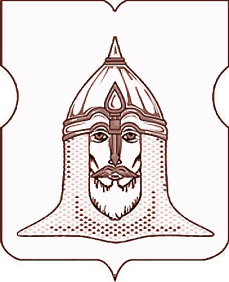 СОВЕТ ДЕПУТАТОВМУНИЦИПАЛЬНОГО ОКРУГА ГОЛОВИНСКИЙРЕШЕНИЕ 22.12.2015года  № 120О внесении изменений в решение Совета депутатов муниципального округа Головинский от 23 декабря 2014 года № 113 «О бюджете муниципального округа Головинский на 2015 год и плановый период 2016 и 2017 годов»В соответствии с Бюджетным кодексом Российской Федерации, Уставом муниципального округа Головинский, Положением о бюджетном процессе в муниципальном округе Головинский, утвержденным решением Совета депутатов муниципального округа Головинский от 24 июня 2014 года № 55, Приказом Минфина России от 1 июля 2013 года № 65н «Об утверждении Указаний о порядке применения бюджетной классификации Российской Федерации»Советом депутатов принято решение:1. Внести изменения в решение Совета депутатов муниципального округа Головинский от 23 декабря 2014 года № 113 «О бюджете муниципального округа Головинский на 2015 год и плановый период 2016 и 2017 годов» на 2015 год:1.1. Увеличить фонд оплаты труда и взносов по обязательному социальному страхованию главы муниципального округа по КБК 0102 31А0101 121 на сумму 111,9 тыс. руб., направив экономию бюджетных ассигнований по КБК 0102 31А0101 122 в сумме 16,0 тыс. руб., по КБК 0102 31А0101 244 в сумме 12,4 тыс. руб., по КБК 0102 35Г0111 244 в сумме 83,5 тыс. руб.1.2. Увеличить фонд оплаты труда и взносов по обязательному социальному страхованию главы администрации по КБК 0104 31Б0101 121, направив экономию бюджетных ассигнований по КБК 0104 31Б0101 244 в сумме 25,2 тыс. руб.1.3. Увеличить фонд оплаты труда и взносов по обязательному социальному страхованию муниципальных служащих, обеспечивающих деятельность администрации, по КБК 0104 31Б0105 121 на сумму 734,6 тыс. руб., направив экономию бюджетных ассигнований по КБК 0102 35Г0111 244 в сумме 10,8 тыс. руб., по КБК 0104 31Б0105 122 в сумме 79,6 тыс. руб., по КБК 0104 31Б0105 244 в сумме 175,1 тыс. руб., КБК 0104 35Г0111 244 в сумме 269,7 тыс. руб., по КБК 0113 31Б0199 244 в сумме 187,7 тыс. руб., по КБК 1006 35П0118 321 в сумме 11,7 тыс. руб.1.4. Включить расходы по КБК 0104 31Б0105 831 в целях уплаты государственной пошлины, направив экономию бюджетных ассигнований по КБК 0104 31Б0105 244 в сумме 2,0 тыс. руб.1.5. Увеличить объем бюджетных ассигнований на материально-техническое обеспечение муниципальным служащим комиссии по делам несовершеннолетних и защите их прав по КБК 0104 33А0101 244, направив экономию бюджетных ассигнований по КБК 0104 33А0101 122 в сумме 34,2 тыс. руб.1.6. Увеличить фонд оплаты труда и взносов по обязательному социальному страхованию муниципальным служащим, осуществляющих организацию досуговой, социально-воспитательной, физкультурно-оздоровительной и спортивной работы с населением по месту жительства, по КБК 0104 33А0102 121 на сумму 270,7 тыс. руб., направив экономию бюджетных ассигнований по КБК 0104 33А0102 122 в сумме 70,4 тыс. руб., КБК 0104 33А0102 244 в сумме 200,3 тыс. руб.1.7. Увеличить фонд оплаты труда и взносов по обязательному социальному страхованию муниципальным служащим, осуществляющих организацию опеки, попечительства и патронажа, по КБК 0104 33А0104 121, направив экономию бюджетных ассигнований по КБК 0104 33А0104 244 в сумме 236,8 тыс. руб.1.8. Включить расходы по КБК 1202 35Е0103 853 в целях уплаты целевого взноса на финансовое обеспечение реализации программы Ассоциации «Совет муниципальных образований города Москвы» «Реализация отдельных мероприятий по выпуску (изданию) бюллетеня «Московский муниципальный вестник», направив экономию бюджетных ассигнований по КБК 1204 35Е0103 244 в сумме 40,0 тыс. руб.   1.9. Изложить Приложение 4 «Ведомственная структура расходов бюджета муниципального округа Головинский на 2015 год и плановый период 2016 - 2017 годов» в редакции согласно приложению 1 к настоящему решению;1.10. Изложить Приложение 5 «Расходы бюджета муниципального округа Головинский по разделам, подразделам, целевым статьям и видам расходов бюджетной классификации на 2015 год и плановый период 2016 - 2017 годов» в редакции согласно приложению 2 к настоящему решению.2. Администрации муниципального округа Головинский опубликовать настоящее решение в бюллетене «Московский муниципальный вестник» и разместить на официальном сайте органов местного самоуправления муниципального округа Головинский www.nashe-golovino.ru. 3. Настоящее решение вступает в силу со дня его принятия.4. Контроль исполнения настоящего решения возложить на главу муниципального округа Головинский Архипцову Н.В. и председателя бюджетно-финансовой комиссии – депутата Мемухину В.Г.Главамуниципального округа Головинский                                                          Н.В. Архипцова
Приложение к решению >>>В соответствии с Бюджетным кодексом Российской Федерации, Уставом муниципального округа Головинский, Положением о бюджетном процессе в муниципальном округе Головинский, утвержденным решением Совета депутатов муниципального округа Головинский от 24 июня 2014 года № 55, Приказом Минфина России от 1 июля 2013 года № 65н «Об утверждении Указаний о порядке применения бюджетной классификации Российской Федерации»Советом депутатов принято решение:1. Внести изменения в решение Совета депутатов муниципального округа Головинский от 23 декабря 2014 года № 113 «О бюджете муниципального округа Головинский на 2015 год и плановый период 2016 и 2017 годов» на 2015 год:1.1. Увеличить фонд оплаты труда и взносов по обязательному социальному страхованию главы муниципального округа по КБК 0102 31А0101 121 на сумму 111,9 тыс. руб., направив экономию бюджетных ассигнований по КБК 0102 31А0101 122 в сумме 16,0 тыс. руб., по КБК 0102 31А0101 244 в сумме 12,4 тыс. руб., по КБК 0102 35Г0111 244 в сумме 83,5 тыс. руб.1.2. Увеличить фонд оплаты труда и взносов по обязательному социальному страхованию главы администрации по КБК 0104 31Б0101 121, направив экономию бюджетных ассигнований по КБК 0104 31Б0101 244 в сумме 25,2 тыс. руб.1.3. Увеличить фонд оплаты труда и взносов по обязательному социальному страхованию муниципальных служащих, обеспечивающих деятельность администрации, по КБК 0104 31Б0105 121 на сумму 734,6 тыс. руб., направив экономию бюджетных ассигнований по КБК 0102 35Г0111 244 в сумме 10,8 тыс. руб., по КБК 0104 31Б0105 122 в сумме 79,6 тыс. руб., по КБК 0104 31Б0105 244 в сумме 175,1 тыс. руб., КБК 0104 35Г0111 244 в сумме 269,7 тыс. руб., по КБК 0113 31Б0199 244 в сумме 187,7 тыс. руб., по КБК 1006 35П0118 321 в сумме 11,7 тыс. руб.1.4. Включить расходы по КБК 0104 31Б0105 831 в целях уплаты государственной пошлины, направив экономию бюджетных ассигнований по КБК 0104 31Б0105 244 в сумме 2,0 тыс. руб.1.5. Увеличить объем бюджетных ассигнований на материально-техническое обеспечение муниципальным служащим комиссии по делам несовершеннолетних и защите их прав по КБК 0104 33А0101 244, направив экономию бюджетных ассигнований по КБК 0104 33А0101 122 в сумме 34,2 тыс. руб.1.6. Увеличить фонд оплаты труда и взносов по обязательному социальному страхованию муниципальным служащим, осуществляющих организацию досуговой, социально-воспитательной, физкультурно-оздоровительной и спортивной работы с населением по месту жительства, по КБК 0104 33А0102 121 на сумму 270,7 тыс. руб., направив экономию бюджетных ассигнований по КБК 0104 33А0102 122 в сумме 70,4 тыс. руб., КБК 0104 33А0102 244 в сумме 200,3 тыс. руб.1.7. Увеличить фонд оплаты труда и взносов по обязательному социальному страхованию муниципальным служащим, осуществляющих организацию опеки, попечительства и патронажа, по КБК 0104 33А0104 121, направив экономию бюджетных ассигнований по КБК 0104 33А0104 244 в сумме 236,8 тыс. руб.1.8. Включить расходы по КБК 1202 35Е0103 853 в целях уплаты целевого взноса на финансовое обеспечение реализации программы Ассоциации «Совет муниципальных образований города Москвы» «Реализация отдельных мероприятий по выпуску (изданию) бюллетеня «Московский муниципальный вестник», направив экономию бюджетных ассигнований по КБК 1204 35Е0103 244 в сумме 40,0 тыс. руб.   1.9. Изложить Приложение 4 «Ведомственная структура расходов бюджета муниципального округа Головинский на 2015 год и плановый период 2016 - 2017 годов» в редакции согласно приложению 1 к настоящему решению;1.10. Изложить Приложение 5 «Расходы бюджета муниципального округа Головинский по разделам, подразделам, целевым статьям и видам расходов бюджетной классификации на 2015 год и плановый период 2016 - 2017 годов» в редакции согласно приложению 2 к настоящему решению.2. Администрации муниципального округа Головинский опубликовать настоящее решение в бюллетене «Московский муниципальный вестник» и разместить на официальном сайте органов местного самоуправления муниципального округа Головинский www.nashe-golovino.ru. 3. Настоящее решение вступает в силу со дня его принятия.4. Контроль исполнения настоящего решения возложить на главу муниципального округа Головинский Архипцову Н.В. и председателя бюджетно-финансовой комиссии – депутата Мемухину В.Г.Главамуниципального округа Головинский                                                          Н.В. Архипцова